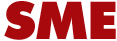 http://www.sme.sk/c/5861911/prezident-nepodpisal-odtajnenie-volby-prokuratora.htmlAKTUALIZOVANÉ 14:23
Prezident nepodpísal odtajnenie voľby prokurátoraBRATISLAVA. Odtajnenie voľby generálneho prokurátora sa odkladá. Prezident Ivan Gašparovič totiž nepodpísal novelu Zákona o rokovacom poriadku Národnej rady SR, ktorá túto zmenu zavádza.O dôvodoch vrátenia právnej normy na opätovné prerokovanie parlamentu bude Kancelária prezidenta SR informovať neskôr. Poslanci by sa mali prezidentovými pripomienkami zaoberať na májovej schôdzi.Podľa právnej normy by mali poslanci voliť kandidáta na nového generálneho prokurátora verejnou voľbou, a nie tajne ako doteraz. Okrem voľby kandidáta na šéfa prokurátorov má byť verejným aj hlasovanie o uchádzačoch o posty na sudcov Ústavného súdu SR či o predsedovi a podpredsedoch Najvyššieho kontrolného úradu SR.Z legislatívnej úpravy zároveň vyplýva, že parlament mal naďalej hlasovať tajne v personálnych otázkach, ktoré sú obsiahnuté v Ústave SR.Ide o voľby a odvolávania predsedu a podpredsedov parlamentu a voľby šéfov výborov. Okrem toho novela má zaviesť fakultatívnu možnosť, aby sa NR SR uzniesla na tajnej voľbe aj v iných prípadoch, kde by inak rozhodovala verejne. Návrh na tajné hlasovanie môže predložiť minimálne 15 poslancov.S novelou rokovacieho poriadku nesúhlasí opozícia, ktorá prezidenta vyzvala, aby právnu normu nepodpísal. Predseda Smeru Robert Fico tvrdí, že vládna koalícia schválením novely zlomila slovenskej demokracii krk. Urobila tak podľa neho preto, lebo potrebuje vydierať vlastných poslancov pri voľbe generálneho prokurátora a spolitizovať celú inštitúciu. SNS právnu normu označila za protiústavnú.štvrtok 21. 4. 2011 14:09 | tasr
© 2011 Petit Press. Autorské práva sú vyhradené a vykonáva ich vydavateľ. Spravodajská licencia vyhradená.